Synthesis Lab EquipmentCEM Matthews Laboratory Oven/Microwave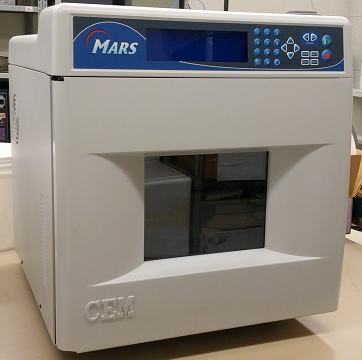 Mars 230/60, Model 907501Quantity in Lab: 1Inside Width: 12 inInside Depth: 12.5 inInside Height: 11.5 inVoltage Rating: 110 VFrequency Rating: 60 HzPower Rating: 600 WHeat Source: IntegralVariable Power Output: 1- 100% in 1% incrementsBruker FT-IRModel Alpha-P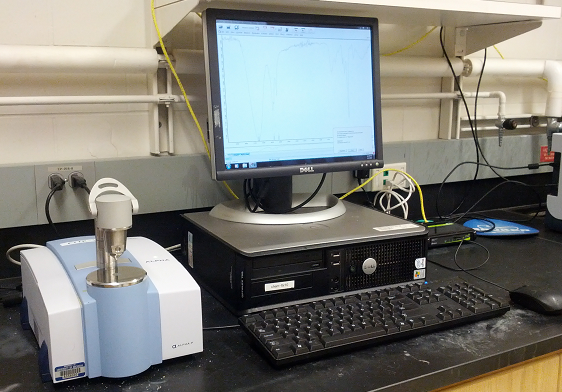 The single reflection diamond ATR module is designed to ease analysis, while the ergonomic one-finger clamp mechanism simplifies sample positioning. The versatility allows for a variety of sampling options for liquid flow through analysis and temperature controlled measurements. Quantity in  Lab: 1Software wizard guides user through FT-IR useQuick and easy to useOften used for quality assuranceFlexible samplingShimadzu Gas Chromatograph with Auto Injector and Auto SamplerGC-2010, AOC-20i, AOC-20sCapillary gas chromatographs are used in a variety of fields, such as pharmaceuticals and petrochemistry. The GC-2010 was designed to meet the modern demands for higher analysis speed, greater accuracy, and easier operation, all of which are factors that contribute to reduced operator load. The auto-injector produces the highest degree of reliability and is capable of injecting samples into a range of injection ports. The auto sampler adds to the efficiency of the chromatograph, handling up to 150 vials using a carousel and robotic arm. 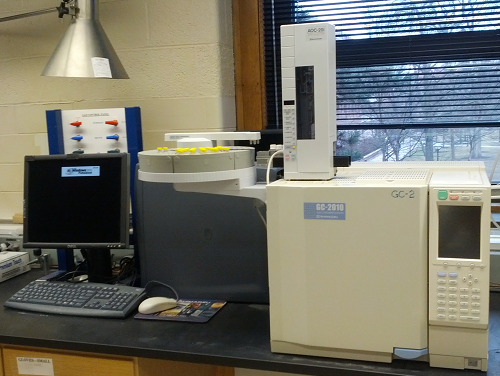 Quantity in Lab: 2Vial Size: 1.5 mL and 4.0 mLMaximum  Number of 1.5 mL Samples: 150Maximum  Number of 4.0 mL Samples: 96Samples Injection Method: Liquid Injection via MicrosyringeNumber of Samples Injections: 1~99 Injections per SampleSyringe Speed: Fast and SlowPlunger Speed: Fast, Medium, and SlowWait Time: 0~99.9 s following sample aspiration3 Modes of Samples Injection: Traditional, Solvent Flush, and Solvent Flush with Second SolventSample Cooling/Heating: 0-60°CJASCO Digital Polarimeter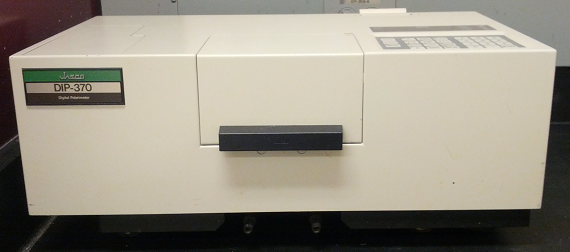 Model DIP-370Quantity in Lab: 1Angular range:  +90oMeasurement accuracy:            +0.002%  (up to +1o)                     +0.2% (+1o or more)Response speed: 4o/secLight source: Na lamp (589 nm) as standardMeasurement system: Faraday symmetric angular oscillation by the optical null methodSample chamber: light path length 100 mm maxData output: thermal paper printout & analog  outputShimadzu UV-Visible SpectrophotometerModel PharmaSpec UV-1700All samples, whether transparent or containing a suspension, can be measured and quantitated with the UV-1700. Enzyme reactions can be measured in up to 16 cells at once. The absorbance or transmittance for a sample can be measured for up to 8 different wavelengths. Quantitative analysis can be performed for up to 8 components mixed in a sample. 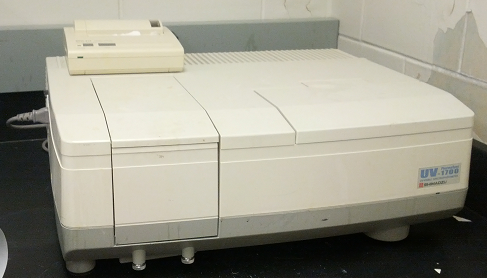 Quantity in Lab: 1Multi Wavelength MeasurementMulti-component AnalysisMulticell Kinetic MeasurementMicro Volume Sample MeasurementSpectral Bandwidth: 1 nmWavelength Range: 190 to 1100 nmWavelength Accuracy: ±0.3 nmWavelength Repeatability: ±0.1 nmWavelength Scan Rates: 6000 nm/min (slew), 3000 nm/min to 10 nm/min (scanning)Photometric Range: -0.5 to +3.0 Abs, 0.0 to 300% transmittanceRecording Range: -3.99 to +3.99 Abs, -399 to +399% transmittancePhotometric Accuracy: ±0.004 Abs (at 1.0 Abs), using NIST930D filterPhotometric Repeatability: ±0.002 Abs (at 1.0 Abs)Noise Level: 0.002 Abs (P-P) 0.0002 A (RMS) (700 nm)Automatic Baseline CorrectionLight Source: 20 W halogen lamp, deuterium lamoMonochromator: aberration-corrected blazed holographic gratingDetector: silicone photodiodeSample Compartment Dimensions: 110.0 W x 230.0 D x 105.0 H (mm)Thermolyne FurnaceModel 1400This small, bench top muffle furnace is versatile, economical, and designed for ashing both inorganic and organic samples. It also it used for determining suspended and volatile solids, for gravimetric analysis, for ignition tests, and for heat treating of small pieces of steel. The temperature can accurately be controlled using the set point knob, and thermocouple break protection prevents thermocouple failure by cutting power to the heating elements. Power to the element is also removed upon opening of the door. Special atmospheres may be injected through a 0.95 cm diameter port at the chamber rear, which is also where chamber temperature can be monitored. 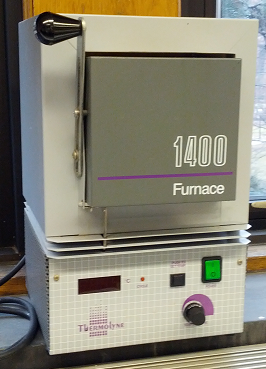 Quantity in Lab: 1Temperature Range: 100°C 1100°CChamber Dimensions (WxHxD): 4.7 x 4.9 x 5.6 inStability at 1000°C: ±0.5°CUniformity at 1000°C: ±5.0°CDisplay shows actual temperature or setpointCeramic fiber insulationEmbedded heating element on top and sidesPrecision Gravity Convection Oven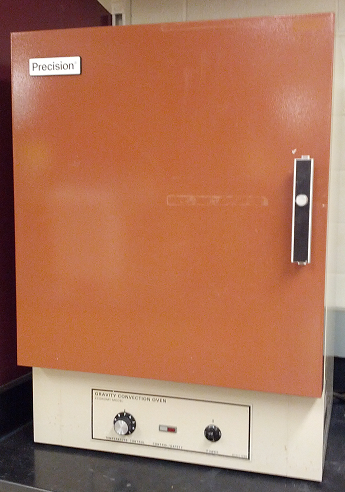 Economy Model 18EGQuantity in Lab: 2110 V19” x 18” x 14”2 ShelvesMax Temperature: 225°CMaximum Power Consumption: 1420 W